FY1 Teaching Programme Dates – 2023-24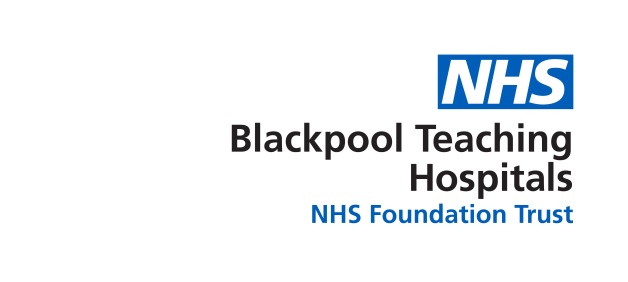 Foundation teaching is scheduled fortnightly (on average), on Tuesday for FY1s, for a full day from 9-5pm.Depending upon the topic, the teaching will be held in the Simulation & Skills Centre (S&S) or the Education Centre (EC). You will be informed of the venue prior to the teaching date via your NHS Mail Calendar.PLACEMENT ONE: WEDNESDAY 2nd AUGUST 2023Tuesday 15th August 2023 Tuesday 29th August 2023Tuesday 5th September 2023Tuesday 10th October 2023Tuesday 31st October 2023 Tuesday 7th November 2023Tuesday 21st November 2023Tuesday 28th November 2023PLACEMENT TWO: WEDNESDAY 6th DECEMBER 2023Tuesday 23rd January 2024Tuesday 30th January 2024 Tuesday 27th February 2024Tuesday 19th March 2024 PLACEMENT THREE: WEDNESDAY 3rd APRIL 2024Tuesday 16th April 2024Tuesday 23rd April 2024 Tuesday 30th April 2024Tuesday 28th May 2024Tuesday 4th June 2024 Tuesday 25th June 2024 Tuesday 2nd July 2024Tuesday 9th July 2024